Lesson 9				(5.d - 23 June 2020)     (5.e – 23 June 2020)     (5.f – 25 June 2020)CroatiaToday’s lesson will be a little bit different. You will watch an online lesson about Croatia and learn how to say a few words about our country. Here is the link for this online lesson:https://www.youtube.com/watch?v=mz9hjAyOhJg&list=PL9Mz0Kqh3YKpzY3Em1850csp0lwo9j98H&index=31&t=0sHere is also the link to the quiz from the end of the lesson:https://bit.ly/MYCROATIA(poster koji je zadan na kraju lekcije nije obavezan, može mi ga poslati tko želi)THAT'S IT FOR TODAY.HAVE A NICE DAY!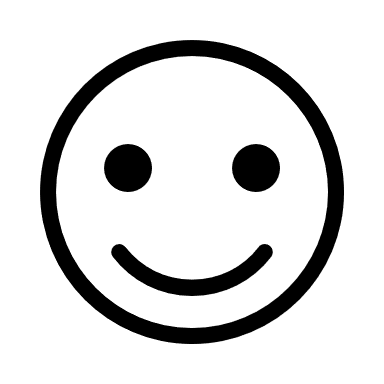 